Контрольная работа № 1   (5 класс)Вариант I. Начертите отрезок АВ и отметьте на нем точку С. Измерьте отрезки АВ и СВ.Постройте отрезок MN, длина которого 4 см 8 мм. Отметьте на нем точки К и Р так, чтобы точка Р лежала между точками М и К.На координатном луче, единичный отрезок которого равен длине одной клетки тетради, отметьте точки А(2), В(6), D(8), С(11).Отметьте точки D и. E. Проведите через них прямую. Начертите луч ОС, пересекающий прямую DE, и луч МК, не пересекающий прямую DE.Сравните числа:а) 40 200 и 40 020;      б) 830 018 и 808 310.На координатном луче отметьте точку X, если ее координата — натуральное число, большее 11, но меньшее 13.Запишите четырехзначное число, которое меньше 1019 и оканчивается цифрой 9.Вариант   IIНачертите отрезок КМ и отметьте на нем точку Р. Измерьте отрезки КМ и РМ.Постройте отрезок АВ, длина которого 5 см 4 мм. Отметьте на нем точки С и D так, чтобы точка С лежала между точками D и В.На координатном луче, единичный отрезок которого равен длине одной клетки тетради, отметьте точки М(3), N(5), Р(7), T(13).Отметьте точки А и В. Проведите через них прямую. Начертите луч ОР, пересекающий прямую АВ, и луч MX, не пересекающий прямую АВ.Сравните числа:а) 2 000 050 и 2 005 000; б) 63 208 и 62 803. На координатном луче отметьте точку Е, если ее координата — натуральное число, меньшее 15, но большее 13.Запишите пятизначное число, которое больше 99 988 и оканчивается цифрой 5.Контрольная работа № 2   (5 класс)Вариант I.Выполните действие:а) 40 658 + 289 532;	б) 594 136 - 47 185.Вычислите, на сколько число 27 843:а)	больше числа 11 282;б)	меньше числа 37 123.В красной папке 243 листа бумаги. В голубой — на 54 листа меньше. В зеленой папке бумаги столько, сколько в красной и голубой вместе. Сколько листов бумаги в трех папках вместе? Вычислите, выбрав удобный порядок выполнения действий:а) 1385 + 548 + 615;    	б) 937 - (137 + 794).  В треугольнике ABC стороны АС и ВС равны, АС = 15 см 6 мм. Сторона АВ на 6 см 8 мм меньше стороны ВС. Вычислите периметр треугольника ABC.Вариант   IIВыполните действие:	а) 399 645 + 80 261;		б) 178 214 - 94 153.Вычислите, на сколько число 27 843:а)	больше числа 24 625;б)	меньше числа 58 974.В магазин завезли яблоки, сливы и груши. Яблок — 438 кг, груш на 69 кг меньше. Слив завезли столько, сколько яблок и груш вместе. Сколько всего килограммов фруктов завезли в магазин?Вычислите, выбрав удобный порядок выполнения действий:а) 241 + 2427 + 373;	б) (654 + 289) - 354. Периметр треугольника КМР равен 37 см 5 мм.
Сторона КМ равна 11 см 4 мм, сторона MP короче ее на 2 см 6 мм. Найдите длину стороны КР.Контрольная работа № 3   (5 класс)Вариант I.Выполните действия: 1899 - 3 · (427 + 173).Найдите значение выражения:а)	375 + a -175, если a = 89;б)	m + п, если m = 99, п = 261.Решите уравнение:а) х + 24 = 43;	б) 99 - у = 87.В актовом зале находится несколько школьников. После того, как в него вошли 7 учеников, а 9 вышли, в зале осталось 99 учеников. Сколько учеников было в актовом зале первоначально?На отрезке АВ отмечена точка К. Найдите длину отрезка АВ, если АК = 45 см, отрезок KB короче отрезка АК на m см. Упростите полученное выражение и вычислите его значение, если:a) m = 24;	б) m = 44.Вариант   IIВыполните действия: 490 + (582 - 32) : 5. Найдите значение выражения:а)	181 - с + 19, если с = 163;б)	х - у, если х = 193, у = 43.Решите уравнение:а) 37 + х = 64;	б) у - 27 = 45.В магазине продаются магнитофоны. После того как привезли еще 35 магнитофонов, а 12 продали, магазине стало 93 магнитофона. Сколько их был первоначально в магазине?На отрезке АВ отмечены точки С и D так, что точка D лежит между точками С и В. Найдите длину отрезка DB, если АВ = 56 см, АС = 16 см и CD = n cм. Упростите полученное выражение и найдите его значение, если:а) п = 18;	б) п = 29.Контрольная работа № 4   (5 класс)Вариант I.Выполните действие:а) 658·13;	6)401·79;в) 6370: 98;	г) 29 116:58.В треугольнике ABC сторона АВ равна 56 см. Она больше стороны ВС в 4 раза. Найдите длины сторон ВС и АС, если сумма длин всех сторон треугольника равна 130 см.Подберите корень уравнения 15 · у = 15 : у и выполните проверку.В магазине нужно расфасовать 343 кг творога. Какое наименьшее количество пакетов, вмещающих по 3 кг творога каждый, необходимо для расфасовки творога?Вариант   IIВыполните действие:а) 294·24;	6)85·603;в) 1312 : 16;	г) 7224 : 24.В треугольнике КМР сторона  КМ  равна 13 см. Она меньше стороны MP в 2 раза. Найдите длины сторон MP и КР, если сумма длин всех сторон треугольника КМР равна 59 см.Подберите корень уравнения 10 ·х = х:10 и выполните проверку.По железной дороге нужно перевезти 830 т зерна. Какое наименьшее количество вагонов, вмещающих по 30 т зерна каждый, необходимо для перевозки зерна?Контрольная работа № 5   (5 класс)Вариант I.Упростите выражение:а) 20у+ 7у;	б) 42а - а.Найдите значение выражения:а) 23 - 69 : 3 + 21;	    б) (396 - 341) · 8 - 104.На две полки поставили 44 книги. На одну из них поставили на 14 книг больше, чем на другую. Сколько книг поставили на каждую полку?Найдите значение выражения 82 - 23 + 44.У Пети несколько монет по 50 копеек. У его друга столько же монет по 5 копеек. Сколько денег у  каждого из них, если у Пети на 270 копеек  больше, чем у его друга?Вариант   IIУпростите выражение:а) 13х - 12х;	б) 51т + т.Найдите значение выражения:а) 49 + 41·11 - 300;	           б) 88 + (129 + 15) : 12.В двух коробках 52 карандаша. В одной из них  на 16 карандашей меньше, чем в другой. Сколько карандашей в каждой коробке?Найдите значение выражения 73 + 62 - 79. Одинаковое  число учеников 5«А»  и  5«Б» классов поехали в театр. Ученики 5«А» класса воспользовались автобусом, стоимость проезда в котором составляет 10 рублей.  Ученики 5«Б»  воспользовались маршрутным такси, проезд в нем стоит 15 рублей.  Стоимость проезда всех учеников от школы до театра составила 450 рублей. Сколько учеников каждого класса ездили в театр?Контрольная работа № 6   (5 класс)Вариант I.Запишите дроби  ,  ,   ,         и   подчеркните правильные дроби.Сравните числа:а)   и  ;	б) 1 и .В книге 200 страниц. Петя прочитал  этой книги. Сколько страниц прочитал Петя? Выполните действия: 42+ (16386 – 396):78.Света истратила на покупку торта   своих денег. Сколько денег было у Светы, если торт стоит 96 рублей?Начертите окружность с центром в точке О  и  радиусом 2 см. Отметьте на ней точку А.  Постройте на окружности точку В, удаленную от точки А на 4 см.Вариант   IIЗапишите дроби  ,  ,   ,          и   подчеркните правильные дроби.Сравните числа:а)   и  ;	б)  и 1.Для прогулки пятиклассник наметил себе маршрут длиной 3 км. В тот момент, когда он прошел   намеченного пути, начался дождь. Сколько метров прошел пятиклассник до начала дождя? Выполните действия: 68+ (10403 – 9896) ·204.Маша прочитала    всей книги. Сколько страниц в книге, если  Маша прочитала 240 страниц? Начертите окружность с центром в точке М и радиусом 3 см. Отметьте на ней точку К. Постройте на окружности точку Р, удаленную от точки К на 6 см.Контрольная работа № 7   (5 класс)Вариант I.Выполните действия:а);    б) ;  в) ;  г) ;  д) ; е) ;ж) ;  з) Длина прямоугольника равна см.  Ширина его на  см меньше длины.  Вычислите ширину прямоугольника.Найдите значение выражения Найдите число, которое в сумме с числом  дает число 2.Вариант   IIВыполните действия:а);    б) ;  в) ;  г) ;  д) ; е) ;ж) ;  з) Отрезок АВ равен  см. Отрезок КМ длиннее отрезка АВ на   см. Вычислите длину отрезка КМ.Найдите значение выражения Найдите число, которое в сумме с числом  дает число 4.Контрольная работа № 8   (5 класс)Вариант   IЗапишите в виде десятичных дробей числа;   Сравните числа:а) 0,26 и 0,27;      б) 1,5 и 1,51;      в) 2,1 и 1,85.Выполните действие:а) 2,3 + 5,4;  б) 5,7 + 0,332;  в) 0,708 + 11,353;г) 8,3 - 5,4;	д) 3,9 - 1,785.Округлите число 35,631 до:а) сотых;	б) единиц.Катер плывет против течения реки со скоростью 15,3 км/ч. Скорость течения реки 2,9 км/ч. Найдите собственную скорость катера и его скорость по течению реки.Вариант   IIЗапишите в виде десятичных дробей числа                  ;       Сравните числа: а) 0,53 и 0,54;      б) 2,3 и 2,31;      в) 3,2 и 2,75.Выполните действие:а) 1,6 + 3,3;      б) 6,4 + 0,795;     в) 9,495 + 0,306;г) 9,5 - 6,8;       д) 7,5 - 2,493. Округлите число 27,375 до:а) десятых;	б) единиц.Теплоход плывет по течению реки со скоростью 32,4 км/ч. Скорость течения реки 2,8 км/ч. Найдите собственную скорость теплохода и его скорость против течения реки.Контрольная работа № 9   (5 класс)Вариант   IВыполните действие:а) 304·45;	6)4,5·16;	в) 4,07·28;г) 2616 : 8;	д) 17,78 : 7;  е) 26,03 : 95.Найдите значение выражения 12,378· у, если: а) у = 10;	б) у = 10 000.Найдите значение выражения 48,7 : м, если: а) м = 10;	б) м = 100.  Представьте в виде десятичных дробей числа;   Найдите значение выражения 53-0,92 + 10,08 : 42.  Два мотоциклиста едут навстречу друг другу. Скорость одного равна 38 км/ч, другого — 46 км/ч.
Сейчас расстояние между ними 80 км. Какое расстояние будет между ними через 0,6 ч?Вариант   IIВыполните действиеа) 206 ·65;	6)3,5·18;	в) 2,07·37;г) 3942 : 9;	д) 82,44 : 12;       е) 47,94 : 85.Найдите значение выражения 3,51 · х, если: а) х = 10;	б) х = 1000.Найдите значение выражения 61,6 : р, если: а) р=10;	6) р= 100.Представьте в виде десятичных дробей числа  ;   Найдите значение выражения 53·3,72 - 2,72 : 17.Два велосипедиста едут навстречу друг другу. Один со скоростью 13 км/ч, другой — 14 км/ч. Сейчас расстояние между ними 10 км. Какое расстояние будет между ними через 0,3 ч?Контрольная работа № 10   (5 класс)Вариант   IВыполните действие:а) 21 ·0,56;	6)4,31 ·1,2;	в) 3,02 · 6,4;г) 7,6 : 0,2;			д) 7,14 : 1,4;     	 е) 39 : 0,39.Найдите значение выражения 2,3 ·х + 7,21 : х , если х = 0,01.Найдите среднее арифметическое чисел51,3; 53,7; 57,3.Среднее арифметическое двух чисел равно 4,6. Одно из них в 1,3 раза больше другого. Найдите меньшее число.От двух пристаней одновременно отправились навстречу друг другу два теплохода. Первый имеет собственную скорость 24,5 км/ч и плывет по течению реки. Собственная скорость второго 28,5 км/ч. Скорость течения реки 2,5 км/ч. Через сколько часов они встретятся, если расстояние между пристанями равно 185,5 км?Вариант   IIВыполните действие:а) 64 ·2,1	б)6,08·3,5;		в) 4,3 ·2,9;г) 9,2 : 0,4;               	 д) 3,84 : 2,4;	е) 48 : 4,8.Найдите значение выражения 8,1 · х + 81,5 : х, если х = 0,01.Найдите среднее арифметическое чисел12,9; 24,3; 18,6.Среднее арифметическое двух чисел равно 7,2. Одно число в 1,4 раза меньше другого. Найдите меньшее число.Две моторные лодки отплыли одновременно от двух поселков навстречу друг другу с одинаковой собственной скоростью 12,5 км/ч. Расстояние между поселками 80 км. Скорость течения реки 2,5 км/ч. Через сколько часов лодки встретятся?Контрольная работа № 11   (5 класс)Вариант   IВычислите площадь прямоугольника, длина которого равна 4 см, а ширина 2,5 см. Ответ выразите в квадратных миллиметрах.Вычислите объем прямоугольного параллелепипеда, измерения которого равны 3 дм, 1 дм, 2 дм. Выполните действия: 3 : 0,75 + (37 - 34,7) ·6,6. Воспользуйтесь формулой пути s = v ·t и найди те значение t, если v = 100 м/мин, s = 200 м.Воспользуйтесь формулой объема прямоугольного параллелепипеда и вычислите объем изображенной фигуры. Все размеры указаны в метрах.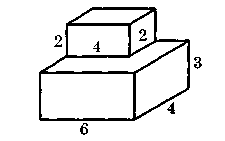  Длина прямоугольника равна 35 см. На сколько уменьшится его площадь, если ширину прямоугольника уменьшить на 4 см?Вариант   IIВычислите площадь прямоугольника, длина которого равна 6 дм, а ширина 1,5 дм. Ответ выразите в квадратных сантиметрах.Вычислите объем прямоугольного параллелепипеда, измерения которого равны 5 см, 2 см, 3 см.Выполните действия: (45 - 42,6) · 3,3 + 9 : 7,5.Воспользуйтесь формулой пути s = v • t и найдите значение v, если s = 100 м, t = 5 мин.Воспользуйтесь формулой объема прямоугольного параллелепипеда и вычислите объем изображенной фигуры. Все размеры указаны в сантиметрах.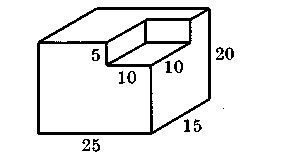  Ширина прямоугольника равна 28 см. На сколько увеличится его площадь, если длину прямоугольника увеличить на 5 см?Контрольная работа № 12   (5 класс)Вариант   IЗапишите с помощью процентов десятичную дробь:а) 0,37;	б) 1,3.Запишите десятичной дробью:а) 7%;	б) 25%.Найдите 10% от числа 150.Найдите значение выражения2,75*1,2 + 0,82 : 0,8.Найдите число, 30% которого равны 6.В волейбольной секции занимаются 40 школьников. Среди них 16 девочек. Сколько процентов, от общего числа занимающихся, составляют девочки?Вариант   IIЗапишите с помощью процентов десятичную дробь:а) 0,71;	б) 2,1.Запишите десятичной дробью:а) 3%;	б) 45% .Найдите 5% от числа 120.Найдите значение выражения2,575 : 2,5-4,25 ·0,16.Найдите число, 25% которого равны 9.В парке высадили 160 деревьев. Среди них 48 лип. Сколько процентов, от числа высаженных деревьев, составляют липы?Контрольная работа № 13   (5 класс)Вариант   IПостройте:а)	угол CAB, равный 53°;б)	угол KMN, равный 90°;в)	угол РОЕ, равный 118°.Начертите два угла — острый и тупой. Обозначьте и измерьте их. Запишите результаты измерений.Луч ОЕ делит угол COD на два угла. Вычислите градусную меру угла COD, если /LCOE = 68°, /LEOD = 37°.Постройте угол, градусная мера которого составляет 30% прямого угла.В треугольнике ABC угол А равен 50°, угол В равен 75°. Вычислите градусную меру угла С.Луч MP делит развернутый угол KMN на два угла. Вычислите их градусные меры, если угол КМР в 2,6 раза меньше угла PMN.Вариант   IIПостройте:а)	угол ВАС, равный 28°;б)	угол MNK, равный 154°;в)	угол ЕРО, равный 90°.Начертите два угла — острый и тупой. Обозначьте и измерьте их. Запишите результаты измерений.Луч ВК делит угол ABC на два угла. Вычислите градусную меру угла ABC, если /LABK = 54°, Z.KBC = 68°.Постройте угол, градусная мера которого составляет 45% развернутого угла.В треугольнике BCD угол С равен 90°, угол D равен 35°. Вычислите градусную меру угла В.Луч ОР делит прямой угол МОК на два угла. Вычислите их градусные меры, если угол МОР на 18° больше угла РОК.Итоговая контрольная работа.Вариант   IВыполните действия:а)	21 ·192 + 11 988 : 37;б)	(1,09- 3,8 ·0,15) : 2,6.Один тракторист может засеять за один день поле площадью 22,9 га. Второй - на 8 га больше. Сколько дней потребуется двум трактористам, чтобы засеять при совместной работе поле площадью 215,2 га?Площадь поля прямоугольной формы равна 28 га. Его длина 700 м. Вычислите ширину поля.Постройте угол, градусная мера которого составляет 25%  развернутого угла.Из двух городов одновременно навстречу друг другу выехали два велосипедиста. Их скорости равны 11,5 км/ч и 13,5 км/ч. Через 0,8 часа расстояние между велосипедистами было 95,8 км. Найдите расстояние между городами.Вариант   IIВыполните действия:а)	17 ·214 + 20 496 : 48;б)	(2,07- 3,5 ·0,14) : 7,9.На одной мельнице можно обработать за один день 10,2 т зерна. На другой — на 3 т меньше. За сколько дней можно обработать 104,4 т зерна, если использовать одновременно обе мельницы?Площадь лесного участка прямоугольной формы равна 27 га. Его ширина 300 м. Вычислите длину участка.Постройте угол, градусная мера которого составляет 60%  прямого угла.Из двух поселков, расстояние между которыми равно 103,8 км, выехали одновременно навстречу друг другу два мотоциклиста. Скорость одного 65,5 км/ч, другого — 60,5 км/ч. Какое расстояние будет между мотоциклистами через 0,6 часа после их выезда?